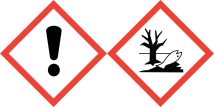 FRAGRANCE – The Ballerina WARNING- May cause an allergic skin reaction.  Toxic to aquatic life withlong lasting effects. IF ON SKIN: Wash with plenty of soapand water. If skin irritation or rash occurs: Get medical advice/attention. Dispose of contents/container to approveddisposal site, in accordance with local regulations.Contains-LINALOOL, TETRAMETHYL ACETYLOCTAHYDRONAPHTHALENES)METHYLENEDIOXYPHENYL METHYLPROPANAL, 4-TERTBUTYLCYCLOHEXYLACETATE.  May produce an allergic reaction. MANUFACTURER – Your business name, 12 Any Street, Anywhere, Your County, AA12BB. Your telephone number  01234568910